Publicado en Hamburgo, Alemania  el 14/09/2021 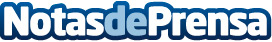 Neutrino Energy: de la Revolución de las Baterías a Tecnología de Carga por NeutrinosEste 2020 sin duda es un año de muchísimos cambios principalmente debido al brote mundial del COVID-19, la humanidad entera está enredada en la parálisis económica que impuso el corona virus. Pero a nivel industria y tecnología las novedades no dejan de brotar a pesar de la crisis económicaDatos de contacto:Neutrino Energy +49 30 20924013Nota de prensa publicada en: https://www.notasdeprensa.es/neutrino-energy-de-la-revolucion-de-las_1 Categorias: Automovilismo Ecología Logística Ciberseguridad Industria Automotriz Otras Industrias Innovación Tecnológica http://www.notasdeprensa.es